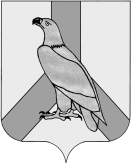 АДМИНИСТРАЦИЯДАЛЬНЕРЕЧЕНСКОГО ГОРОДСКОГО ОКРУГАПРИМОРСКОГО КРАЯ ПОСТАНОВЛЕНИЕ« 15» ноября 2019г             г. Дальнереченск                                   № 852Об утверждении Порядка организации снабжения населения Дальнереченского городского округа  твердым топливом (дровами)В соответствии с Федеральным законом от 06 октября 2003 года № 131–ФЗ «Об общих принципах организации местного самоуправления в Российской Федерации», на основании Устава Дальнереченского городского округа, в целях обеспечения населения Дальнереченского городского округа, проживающего в жилых домах с печным отоплением, твердым топливом (дровами), администрация Дальнереченского городского округаПОСТАНОВЛЯЕТ:1.Утвердить Порядок организации снабжения населения Дальнереченского городского округа твердым топливом (дровами)  (прилагается).2.Отделу муниципальной службы, кадров и делопроизводства администрации Дальнереченского городского округа  настоящее постановление разместить на официальном Интернет-сайте Дальнереченского городского округа.3. Постановление вступает в силу со дня его подписания.И. о главы администрацииДальнереченского городского округа                                                 С.И. ВасильевПорядок организации снабжения населения Дальнереченского городского округа твердым топливом (дровами)1. Общие положенияНастоящий Порядок разработан в целях организации снабжения населения Дальнереченского городского округа  твердым топливом (дровами) в соответствии с Федеральным законом от 06.10.2003 № 131-ФЗ «Об общих принципах организации местного самоуправления в Российской Федерации», Уставом Дальнереченского городского округа, с учетом  софинансирования расходных обязательств, возникающих при реализации полномочий органов местного самоуправления муниципальных образований по организации снабжения населения твердым топливом (дровами) из бюджета Приморского края.
         Настоящий Порядок определяет правовые, экономические и организационные основы отношений по организации снабжения населения Дальнереченского городского округа твердым топливом (дровами).
Непосредственное снабжение твердым топливом (дровами) населения, проживающего в жилых домах с печным отоплением, осуществляет топливоснабжающая организация.    Уполномоченным органом по организации снабжения населения Дальнереченского городского округа  твердым топливом (дровами) является администрация Дальнереченского городского округа  в лице МКУ «Управление ЖКХ Дальнереченского городского округа». 2. Основные понятия- Дрова (твердое топливо) - распиленное или расколотое, готовое для отопления древесное топливо, используемое в домах с печным отоплением.
- Топливоснабжающая организация - предприятие, учреждение, индивидуальный предприниматель, осуществляющие непосредственное снабжение населения твердым топливом (дровами) по тарифу, утверждённому департаментом по тарифам Приморского края, и на основании соглашения, заключенного с администрацией Дальнереченского городского округа.3. Полномочия администрации по обеспечению населения твердым топливом (дровами)3.1 Администрация Дальнереченского городского округа:- производит расчет потребности населения Дальнереченского городского округа в твёрдом топливе (дровах);- разрабатывает техническое задание и проводит конкурсные процедуры по отбору топливоснабжающей организации, в соответствии с порядком, утвержденным администрацией Дальнереченского городского округа (конкурс);3.2  Уполномоченный орган:  - заключает соглашение с топливоснабжающей организацией в целях осуществления работ по организации снабжения населения твердым топливом (дровами), на софинансирование которых предоставляются субсидии на условиях, не предусматривающих авансовые платежи (далее – Соглашение);-  размещает на официальном сайте Дальнереченского городского округа и в месте продажи или складирования твердого топлива топливоснабжающей организации информацию для населения о месте нахождения топливоснабжающей организации (с указанием контактных данных), о предлагаемом к продаже твердом топливе (дровах), которая  должна содержать сведения о виде, марке, типе, размере, сорте топлива и других его основных показателях (включая кубатуру пиломатериалов, правила ее измерения, коэффициенты перевода круглых лесо - и пиломатериалов в плотную кубомассу), а также об условиях возможной доставки твердого топлива (дров) к месту, указанному гражданином. - запрашивает и получает от топливоснабжающей организации информацию, необходимую для осуществления своих полномочий в соответствии с настоящим Порядком;- контролирует деятельность топливоснабжающей организации по обеспечению населения твердым топливом (дровами) в рамках Соглашения.4. Организация снабжения населения твердым топливом (дровами)4.1. Право покупки топлива предоставляется:
         - собственникам или нанимателям жилого дома с печным отоплением, либо лицу, проживающему по данному адресу (члену семьи собственника или нанимателя);
        - социальному работнику при предъявлении паспорта и удостоверения социального работника, доверенности от собственника или нанимателя жилого дома с печным отоплением, проживающего по данному адресу;        - доверенному лицу, при наличии доверителя, доверенности от собственника или нанимателя жилого дома с печным отоплением, проживающего по данному адресу.4.2. Для приобретения твердого топлива (дров) лица, указанные в пункте 4.1. предоставляют в топливоснабжающую организацию следующие документы:
       - паспорт гражданина Российской Федерации или иной документ, подтверждающий регистрацию гражданина по месту пребывания на территории Дальнереченского городского округа;     - свидетельство о государственной регистрации права собственности или выписка из ЕГРП, договор социального найма жилого помещения;
    - технический паспорт на жилой дом. При отсутствии технического паспорта;     - акт обследования жилого помещения на предмет наличия печного отопления, составленный представителями администрации Дальнереченского городского округа. Лица, указанные в п. 4.1 настоящего Порядка в целях получения акта обследования жилого помещения на предмет наличия печного отопления обращаются с заявлением в администрацию Дальнереченского городского округа.В течение 10 дней с момента поступления данного заявления специалистами отдела муниципального имущества администрации Дальнереченского городского округа, муниципального жилищного контроля администрации Дальнереченского городского округа и МКУ «Управление ЖКХ  Дальнереченского городского округа» проводится обследование жилого помещения заявителя на предмет наличия печного отопления, составляется акт обследования в двух экземплярах и один экземпляр направляется  заявителю  по почте или передается лично.      	 4.3. Доставка топлива до места проживания граждан осуществляется топливоснабжающей  организацией.4.4. Топливоснабжающая организация ведет реестр домовладений, обеспеченных твердым топливом (дровами) в течение отчетного квартала. Реестр должен содержать адрес домовладений, дату продажи, площадь отапливаемых жилых домов, объем твердого топлива (дров), розничную цену на твердое топливо (дрова).4.5. Топливоснабжающая организация предоставляет в адрес МКУ «Управление ЖКХ  Дальнереченского городского округа» ежеквартально не позднее 3 числа месяца, следующего за отчетным кварталом, заверенный надлежащим образом реестр домовладений, обеспеченных твердым топливом (дровами) в течение отчетного квартала по форме приложения № 1 к настоящему Порядку, с приложением заверенных надлежащим образом актов приема-передачи твердого топлива (дров) покупателям по форме приложения № 2 к настоящему Порядку.Реестр домовладений, обеспеченных твердым топливом (дровами) за четвертый квартал текущего года является годовым отчетом и предоставляется в срок до 5 декабря текущего года.В течение двух рабочих дней МКУ «Управление ЖКХ  Дальнереченского городского округа» осуществляет проверку поступивших документов и направляет заявку с поданным, топливоснабжающей организацией, пакетом документов в Департамент жилищно-коммунального хозяйства и топливных ресурсов Приморского края для получения субсидий в пределах суммы, необходимой для оплаты денежных обязательств по расходам получателей средств местного бюджета.4.6. Размер субсидий топливоснабжающей организации определяется исходя из объемов твердого топлива (дров), поставленного гражданам, и рассчитывается по формуле:Стi = (Fт — Мт) х Vт, где:Стi - размер субсидии топливоснабжающей организации, руб.;Fт - розничная цена на твердое топливо (дрова) топливоснабжающей организации, руб./м3;Мт - минимальная цена на твердое топливо (дрова), утвержденная департаментом по тарифам Приморского края, руб./м3;Vт - объем твердого топлива (дров), поставленного гражданам, но не выше потребности, рассчитанной исходя из установленных нормативов потребления твердого топлива и площади жилых помещений, отапливаемых твердым топливом, м3. 4.7. После поступления субсидий из краевого бюджета на счет главного распорядителя, в течение двух рабочих дней МКУ «Управление ЖКХ Дальнереченского городского округа» готовит распоряжение о перечислении  субсидии на возмещение недополученных доходов и в течение трех рабочих дней денежные средства перечисляет на лицевой счет топливоснабжающей организации (но не позднее 20 декабря текущего финансового года) 4.8. Субсидии на организацию снабжения населения Дальнереченского городского округа твердым топливом (дровами) носят целевой характер и не могут быть использованы на иные цели.                                                                           от  «15 » ноября   2019г.  № 852РЕЕСТРпо обеспечению граждан твердым топливом по   Дальнереченскому городскому округу  за______квартал 20___ года(*) - объем реализованного твердого топлива указывается со степенью точности: два знака после запятой.Руководитель организации  ______________                                 ____________________                                      М.П.      подпись                                                 Ф.И.О.АКТ ПРИЕМА-ПЕРЕДАЧИтвердого топлива (дрова)г. Дальнереченск                                                             от «___»_________20__ г.____________________________________________________________________наименование топливоснабжающей организациипоставило _________________________________________________________________проживающему по адресу: __________________________________________твердое топливо (дрова) в количестве * ________________________куб.м.Раздел ниже заполняется покупателем твердого топлива (дров):Получил твердое топлива (дрова) в количестве ________________________ куб. м.Претензий к качеству твердого топлива (дров) не имею.Примечание: * объем фактически поставленного (полученного) гражданином твердого топлива (дров) указывается со степенью точности: два знака после запятой.                                                                        Приложение № 3                                                                        к Порядку организации снабжения                                                                         населения Дальнереченского                                                                                   городского округа твердым                                                                        топливом (дровами)                                                                         от  «     » _______  2019г.  №  ___ОТЧЕТ о целевом использовании субсидии за ______ 20___ г.Наименование топливоснабжающей организации: ____________________________________________________________________Руководитель                         ___________________                 ____________________                                                         (подпись)                                        (расшифровка) Утвержден                                                                        постановлением администрации                                                                             Дальнереченского городского округа                                                                                                                                                                                                                                                                                       от  «15 » ноября 2019г.  №  852Приложение № 1к Порядку организации снабжения населения Дальнереченского городского округа твердым топливом (дровами)№ п/пПеречень домохозяйств
(адрес)Дата продажиПлощадь,отаплваемая печным отоплением, м 2Вид топлива Объем топлива,  м3 *Минимальная цена по постановлению, руб.Розничная цена, руб.ИтогоПриложение № 2к Порядку организации снабжения населения Дальнереченского городского округа твердым топливом (дровами)                                                                             от  «15» ноября  2019г.  №  852Топливоснабжающая организация:_____________________м.п.Покупатель:_______________________/расшифровка подписи/Наименование твердого топливаОбъем реализации за отчетный период, куб.м.Розничная стоимость, руб.Стоимость в соответствии с ценой, установленной департаментом по тарифам Приморского краяФактический размер субсидии за отчетный период, руб.Дрова 